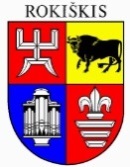 ROKIŠKIO rajono savivaldybėS ADMINISTRACIJOS DIREKTORIUSĮSAKYMASDĖL ROKIŠKIO RAJONO SAVIVALDYBĖS ADMINISTRACIJOS DIREKTORIAUS 2022 M. GEGUŽĖS 4 D. ĮSAKYMO NR. AV-474 “ DĖL ROKIŠKIO RAJONO SAVIVALDYBĖS KOMISIJOS MEDŽIOKLĖS PLOTŲ VIENETAMS SUDARYTI BEI JŲ RIBOMS PAKEISTI SUDARYMO, KOMISIJOS DARBO REGLAMENTO PATVIRTINIMO“ PAKEITIMO2024 m. kovo 20 d. Nr. AV-172RokiškisP a k e i č i u Rokiškio rajono savivaldybės administracijos direktoriaus 2022 m. gegužės 4 d. įsakymo Nr. AV-474 „Dėl Rokiškio rajono savivaldybės komisijos medžioklės plotų vienetams sudaryti bei jų riboms pakeisti sudarymo, komisijos darbo reglamento patvirtinimo“ 1 punktą ir jį išdėstau taip:„1. S u d a r a u  Rokiškio rajono savivaldybės komisiją medžioklės plotų vienetams sudaryti bei jų riboms pakeisti:Justas Vojega – valstybinės įmonės valstybinių miškų urėdijos Rokiškio regioninio padalinio vyriausias miškininkas (komisijos pirmininkas);Irina Barauskienė – Rokiškio rajono savivaldybės administracijos Žemės ūkio skyriaus vyriausioji specialistė (komisijos sekretorė);Valerijus Afanasjevas – Lietuvos medžiotojų ir žvejų draugijos Rokiškio skyriaus valdybos narys;Marius Kazlauskas – Panevėžio valdybos Panevėžio gyvosios gamtos apsaugos inspekcijos vyriausias specialistas;	Virginijus Putka – Rokiškio rajono savivaldybės ūkininkų sąjungos tarybos narys;Jonas Žemaitis – Lietuvos miško savininkų asociacijos Rokiškio rajono skyriaus pirmininkas“.Jaunimo reikalų koordinatorius (vyriausiasis specialistas),			vykdantis administracijos direktoriaus pareigas	       Gediminas KriovėIrina Barauskienė